По выходным характеристикам полевого транзистора построить передаточную характеристику при указанном напряжении стока. Определить дифференциальные параметры S, Ri, m полевого транзистора и построить их зависимости от напряжения на затворе. Сделать выводы о зависимости параметров транзистора от режима работы. Полевой транзистор ТИП ПТ КП 303Д UСИ0  =10ВUЗИ0  = -8В 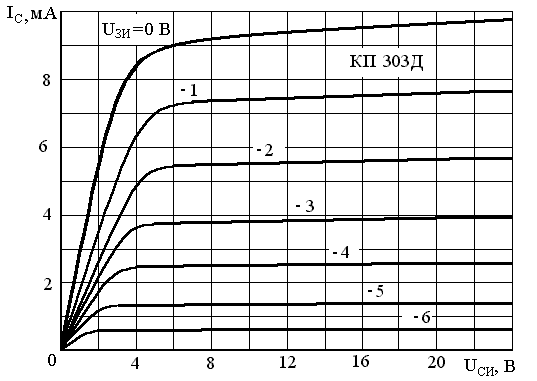 